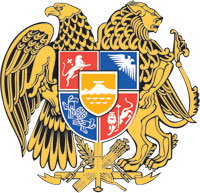 ՀԱՅԱՍՏԱՆԻ ՀԱՆՐԱՊԵՏՈՒԹՅԱՆ ԿԱՌԱՎԱՐՈՒԹՅՈՒՆՈ  Ր  Ո  Շ  Ո Ւ  Մ8 դեկտեմբերի 2022 թվականի  N              -  ԱՀԱՅԱՍՏԱՆԻ ՀԱՆՐԱՊԵՏՈՒԹՅԱՆ ԿԱՌԱՎԱՐՈՒԹՅԱՆ 2022 ԹՎԱԿԱՆԻ ԴԵԿՏԵՄԲԵՐԻ 5-Ի N 1867-Ա ՈՐՈՇՄԱՆ ՄԵՋ ԼՐԱՑՈՒՄ ԵՎ ՓՈՓՈԽՈՒԹՅՈՒՆՆԵՐ ԿԱՏԱՐԵԼՈՒ Մ Ա Ս Ի Ն-----------------------------------------------------------------------------------Հիմք ընդունելով «Նորմատիվ իրավական ակտերի մասին» Հայաստանի Հանրապետության օրենքի 33-րդ և 34-րդ հոդվածները՝ Հայաստանի Հանրապետության կառավարությունը     ո ր ո շ ու մ    է.1.	 Հայաստանի Հանրապետության կառավարության 2022 թվականի  դեկտեմբերի 5-ի «Հայաստանի Հանրապետության Ազգային ժողովի արտահերթ նիստ գումարելու նախաձեռնության մասին» N 1867-Ա որոշման՝1) 1-ին մասը լրացնել նոր՝ 11-րդ կետով, հետևյալ բովանդակությամբ՝«11) ««Կուսակցությունների մասին» սահմանադրական օրենքում լրացումներ և փոփոխություններ կատարելու մասին» սահմանադրական օրենքում լրացում կատարելու մասին» սահմանադրական օրենքի նախագիծ(առաջին ընթերցում)(երկրորդ ընթերցում):».2) 2-րդ մասում «պարտականությունները կատարող Գրիգոր Մինասյանը» բառերը փոխարինել «տեղակալ Արփինե Սարգսյանը» բառերով, 3) 3-րդ մասում «ընթացակարգի» բառերը փոխարինել «ընթացակարգերի» բառով, իսկ «նախագիծը» բառը՝ «նախագծերը» բառով։4)	3-րդ մասով հաստատված՝ «2022 թվականի դեկտեմբերի 9-ին ժամը 11։00-ին գումարված` Հայաստանի Հանրապետության Ազգային ժողովի արտահերթ նիստի օրակարգային հարցերի քննարկման հատուկ ընթացակարգի մասին» Հայաստանի Հանրապետության Ազգային ժողովի որոշման նախագիծը շարադրել հետևյալ բովանդակությամբ՝«ՆԱԽԱԳԻԾՀԱՅԱՍՏԱՆԻ ՀԱՆՐԱՊԵՏՈՒԹՅԱՆ ԱԶԳԱՅԻՆ ԺՈՂՈՎԻՈՐՈՇՈՒՄԸ2022 ԹՎԱԿԱՆԻ ԴԵԿՏԵՄԲԵՐԻ 9-ԻՆ ԺԱՄԸ 11:00-ԻՆ ԳՈՒՄԱՐՎԱԾ՝ ՀԱՅԱՍՏԱՆԻ ՀԱՆՐԱՊԵՏՈՒԹՅԱՆ ԱԶԳԱՅԻՆ ԺՈՂՈՎԻ ԱՐՏԱՀԵՐԹ ՆԻՍՏԻ օրակարգային հարցերի քննարկման ՏԵՎՈՂՈՒԹՅՈՒՆԸ ՍԱՀՄԱՆԵԼՈՒ մասին-----------------------------------------------------------------------------------------------------------------Հիմք ընդունելով «Ազգային ժողովի կանոնակարգ» Հայաստանի Հանրապետության սահմանադրական օրենքի 41-րդ հոդվածի 4-րդ մասը՝ Հայաստանի Հանրապետության Ազգային ժողովը ՈՐՈՇՈՒՄ Է.Օրակարգային երրորդ, չորրորդ և վեցերորդ հարցերի քննարկման տևողությունը սահմանել մինչև 90 րոպե:ՆԱԽԱԳԻԾՀԱՅԱՍՏԱՆԻ ՀԱՆՐԱՊԵՏՈՒԹՅԱՆ ԱԶԳԱՅԻՆ ԺՈՂՈՎԻՈՐՈՇՈՒՄԸ2022 ԹՎԱԿԱՆԻ ԴԵԿՏԵՄԲԵՐԻ 9-ԻՆ ԺԱՄԸ 11:00-ԻՆ ԳՈՒՄԱՐՎԱԾ՝ ՀԱՅԱՍՏԱՆԻ ՀԱՆՐԱՊԵՏՈՒԹՅԱՆ ԱԶԳԱՅԻՆ ԺՈՂՈՎԻ ԱՐՏԱՀԵՐԹ ՆԻՍՏԻ օրակարգՈՒՄ ՆԵՐԱՌՎԱԾ՝ «Հայաստանի Հանրապետության 2022 թվականի պետական բյուջեի մասին» Հայաստանի Հանրապետության օրենքում լրացում կատարելու մասին» Հայաստանի Հանրապետության օրենքի նախագԾԻ քննարկման ՀԱՏՈՒԿ ԸՆԹԱՑԱԿԱՐԳԻ մասին-----------------------------------------------------------------------------------------------------------------Հիմք ընդունելով «Ազգային ժողովի կանոնակարգ» Հայաստանի Հանրապետության սահմանադրական օրենքի 91-րդ հոդվածի 7-րդ մասը՝ Հայաստանի Հանրապետության Ազգային ժողովը ՈՐՈՇՈՒՄ Է.Հարցի քննարկման տևողությունը սահմանել մինչև 90 րոպե,Հիմնական ելութի համար հատկացնել մինչև 15 րոպե,Հիմնական և յուրաքանչյուր հարակից զեկուցողին հարցեր տալու համար սահմանել հետևյալ ժամանակացանկը՝ա) հարցերի համար՝ մեկական րոպե,բ) հարցերին պատասխանելու համար՝ երկուական րոպե,գ) հարցերին և պատասխաններին արձագանքելու համար՝ մեկական րոպե,Գլխադասային հանձնաժողովի ներկայացուցչի՝ հանձնաժողովի եզրակացությունը ներկայացնելու համար հատկացնել մինչև 5 րոպե,Հայտ  ներկայացնելու դեպքում՝ խմբակցությունների մեկական ներկայացուցիչների ելույթի համար հատկացնել մինչև 5 րոպե,Մտքերի փոխանակության համար հատկացնել մինչև 3 րոպե:Մտքերի փոխանակությունն ավարտել հիմնական զեկուցողի՝ մինչև 5 րոպե տևողությամբ եզրափակիչ ելույթով,Մտքերի փոխանակությունն ավարտվելուց հետո հայտարարել նախագծի քննարկման ընդմիջում՝ մինչև 3 օր՝ նախագծի վերաբերյալ գրավոր առաջարկներ ներկայացնելու համար:ՆԱԽԱԳԻԾՀԱՅԱՍՏԱՆԻ ՀԱՆՐԱՊԵՏՈՒԹՅԱՆ ԱԶԳԱՅԻՆ ԺՈՂՈՎԻՈՐՈՇՈՒՄԸ2022 ԹՎԱԿԱՆԻ ԴԵԿՏԵՄԲԵՐԻ 9-ԻՆ ԺԱՄԸ 11:00-ԻՆ ԳՈՒՄԱՐՎԱԾ՝ ՀԱՅԱՍՏԱՆԻ ՀԱՆՐԱՊԵՏՈՒԹՅԱՆ ԱԶԳԱՅԻՆ ԺՈՂՈՎԻ ԱՐՏԱՀԵՐԹ ՆԻՍՏԻ ՕՐԱԿԱՐԳԱՅԻՆ ՀԱՐՑԵՐԻ ՔՆՆԱՐԿՄԱՆ ԱՌԱՋԱՐԿՈՒԹՅՈՒՆՆԵՐԻ ՆԵՐԿԱՅԱՑՄԱՆ ԺԱՄԿԵՏ ՍԱՀՄԱՆԵԼՈՒ ՄԱՍԻՆ--------------------------------------------------------------------------------------------------------------Հիմք ընդունելով «Ազգային ժողովի կանոնակարգ» Հայաստանի Հանրապետության սահմանադրական օրենքի 81-րդ հոդվածի 3-րդ մասը՝ Հայաստանի Հանրապետության Ազգային ժողովը ՈՐՈՇՈՒՄ Է.Օրակարգային, բացառությամբ առաջին, երկրորդ, ութերորդ և տասնմեկերորդ հարցերի վերաբերյալ գրավոր առաջարկները ներկայացնելու համար սահմանել մինչև 3 օր ժամանակ: ՆԱԽԱԳԻԾՀԱՅԱՍՏԱՆԻ ՀԱՆՐԱՊԵՏՈՒԹՅԱՆ ԱԶԳԱՅԻՆ ԺՈՂՈՎԻՈՐՈՇՈՒՄԸ2022 ԹՎԱԿԱՆԻ ԴԵԿՏԵՄԲԵՐԻ 9-ԻՆ ԺԱՄԸ 11:00-ԻՆ ԳՈՒՄԱՐՎԱԾ՝ ՀԱՅԱՍՏԱՆԻ ՀԱՆՐԱՊԵՏՈՒԹՅԱՆ ԱԶԳԱՅԻՆ ԺՈՂՈՎԻ ԱՐՏԱՀԵՐԹ ՆԻՍՏԻ օրակարգՈՒՄ ՆԵՐԱՌՎԱԾ «Կուսակցությունների մասին» սահմանադրական օրենքում լրացումներ ԵՎ փոփոխություններ կատարելու մասին» սահմանադրական օրենքում լրացում կատարելու մասին» սահմանադրական օրենքի  նախագԾԻ քննարկման ՀԱՏՈՒԿ ԸՆԹԱՑԱԿԱՐԳԻ մասին----------------------------------------------------------------------------------------------------- Հիմք ընդունելով «Ազգային ժողովի կանոնակարգ» Հայաստանի Հանրապետության սահմանադրական օրենքի 41-րդ հոդվածի 6-րդ մասը՝ Հայաստանի Հանրապետության սահմանադրական Ազգային ժողովը ՈՐՈՇՈՒՄ Է.«Կուսակցությունների մասին» սահմանադրական օրենքում լրացումներ և փոփոխություններ կատարելու մասին» սահմանադրական օրենքում լրացում կատարելու մասին» սահմանադրական օրենքի նախագծի երկրորդ ընթերցմամբ քննարկումը կազմակերպել առաջին ընթերցմամբ դրա ընդունումից հետո՝ 24 ժամվա ընթացքում:Նախագծերի վերաբերյալ գրավոր առաջարկները և գլխադասային հանձնաժողովի եզրակացությունը ներկայացնելու համար սահմանել երեքական ժամ:»       ՀԱՅԱՍՏԱՆԻ ՀԱՆՐԱՊԵՏՈՒԹՅԱՆ                       ՎԱՐՉԱՊԵՏ	                                          Ն. ՓԱՇԻՆՅԱՆ                       Երևան